ТЕХНИЧЕСКОЕ ОПИСАНИЕПОВАРСКОЕ ДЕЛОТехническое описание включает в себя следующие разделы:ВВЕДЕНИЕКВАЛИФИКАЦИЯ И ОБЪЕМ РАБОТКОНКУРСНОЕ ЗАДАНИЕУПРАВЛЕНИЕ КОМПЕТЕНЦИЕЙ И КОММУНИКАЦИЯОЦЕНКАОТРАСЛЕВЫЕ ТРЕБОВАНИЯ ТЕХНИКИ БЕЗОПАСНОСТИМАТЕРИАЛЫ И ОБОРУДОВАНИЕПРЕДСТАВЛЕНИЕ КОМПЕТЕНЦИИ ПОСЕТИТЕЛЯМ И ЖУРНАЛИСТАМ1. ВВЕДЕНИЕ1.1. Название и описание компетенции1.1.1 Название компетенции: Поварское дело1.1.2. Описание компетенцииПовар планирует меню, готовит разнообразные блюда в соответствии с санитарными нормами, а также управляет в целом процессами на производстве.Сфера общественного питания предлагает поварам обширный и интересный диапазон вакансий. Хотя обязанности повара могут варьироваться в зависимости от типа учреждения, где он трудится, повар всегда отвечает за приготовление аппетитных и питательных блюд, придерживаясь отведенного бюджета. Также в сферу его ответственности входит соблюдение техники безопасности и санитарных норм.В зависимости от размера и типа кухни, заинтересованности и таланта, повар должен владеть следующими навыками:первичная обработка сырья, подготовка, обработка специями и приправами, приготовление и подача на стол различных блюд согласно рецептурам  и модулю, согласно объявленным критериям;создание и отработка новых рецептов, согласно критериям модуля и полученным указаниям;работа с поварским оборудованием после надлежащего ознакомления с ним;обработка и подготовка различных видов и сортов мяса, определение размера порций, сервировка блюд с использованием соусов, подливок и гарниров;подача на стол в соответствии с особенностями блюда и правилами;знание технологии и умение приготовить кондитерские изделия и выпечку, согласно полученным критериям и рецептурам;умение готовить фуршетные блюда при необходимости;знание  принципов рационального планирования меню, расчёт себестоимости продуктов, оценка качества сырья и полуфабрикатов, способность рассчитать необходимое количество продуктов для получения со склада /и  у поставщиков для поддержания запасов;составление меню и следование бюджету, согласно полученным критериям модуля;способность к эффективной коммуникации и сотрудничеству с участниками поварской бригады.В настоящий момент всё большую важность приобретает понимание требований специальных диет, обусловленных религиозными или культурными канонами, медицинскими рекомендациями. В учреждениях здравоохранения повара готовят для пациентов особые блюда, основываясь на инструкциях, полученных от врача-диетолога или шеф-повара. Повара также контролируют работу помощников по кухне и могут отдавать персоналу инструкции в процессе подготовки, приготовления и сервировки блюд.1.2. Область применения1.2.1. Каждый Эксперт WSR и Участник обязан ознакомиться с данным Техническим описанием.1.2.2. В случае возникновения разночтений в версиях Технического описания на разных языках, версия на русском языке превалирует.1.3. Сопроводительная документация1.3.1. Поскольку данное Техническое описание содержит лишь информацию, относящуюся к соответствующей профессиональной компетенции, его необходимо использовать совместно со следующими документами:регламент финала национального чемпионата WSR; конкурсное задание;правила техники безопасности и санитарные нормы.2. КВАЛИФИКАЦИЯ И ОБЪЕМ РАБОТКонкурс проводится для демонстрации и оценки квалификации в данном виде мастерства. Конкурсное задание состоит только из практической работы.2.1. Требования к квалификации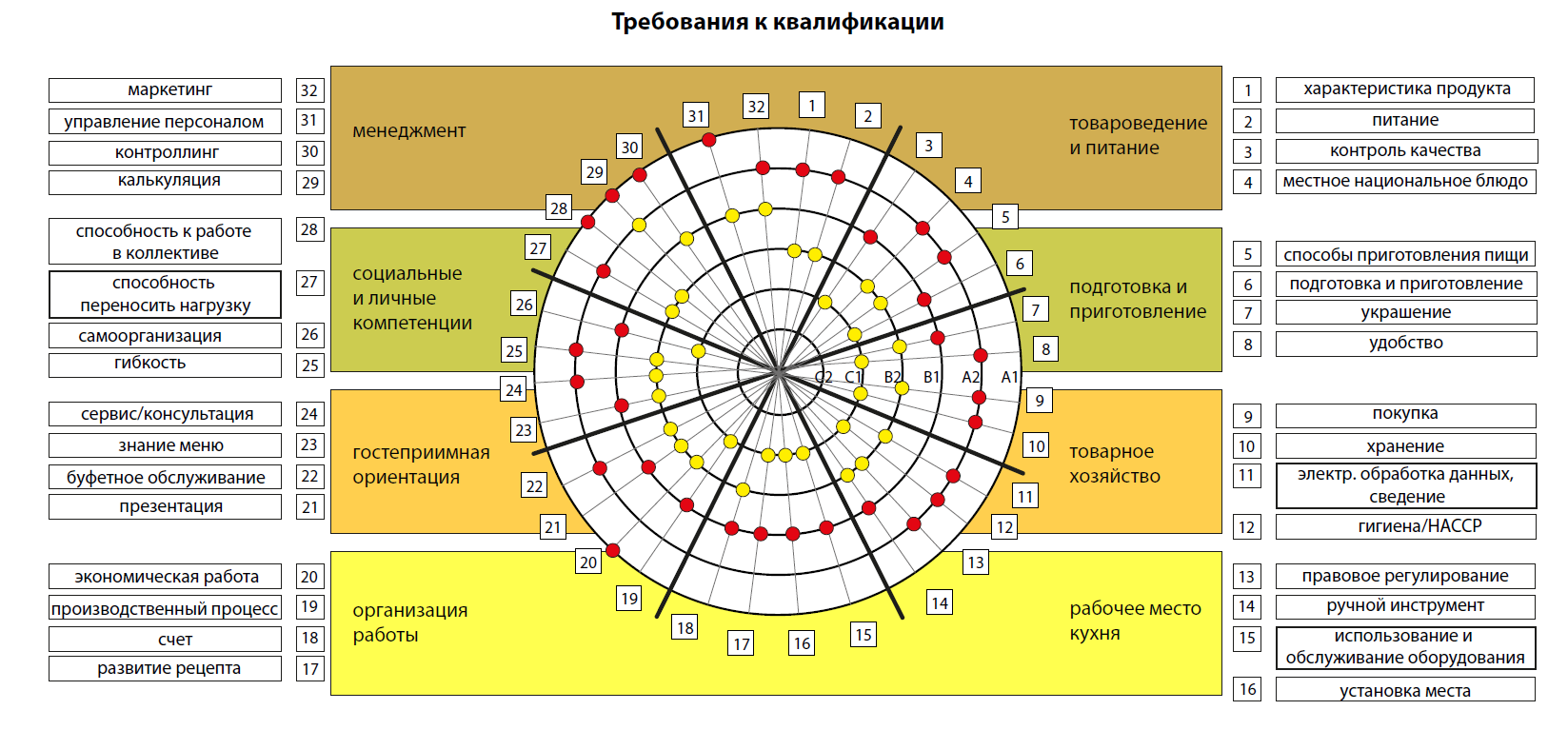 Обзор профессиональных навыков повараПредставленная выше шкала профессиональных навыков иллюстрирует стадии профессионализма повара, от новичка до   мастера повара и выше. Стадии развития профессиональных навыков указаны как «компетентность». Компетентность в данном случае обозначает умение. Таким образом, шкала профессиональных навыков ориентируется исключительно на человеческий потенциал. Шкалы четко и недвусмысленно демонстрируют задачи, поставленные перед участниками.   По своей структуре шкала профессиональных навыков основана на общеевропейских директивах.Уровни компетентности показаны на иллюстрации в виде колец на диске, где внешние кольца обозначают уровень новичка, а центральные – высочайший уровень мастерства.При помощи этого специального диска можно создавать «профессиональные профили». Список этих профессиональных навыков (Стандарты «ВорлдСкиллз») относится к характеристикам профессиональных навыков, которыми необходимо овладеть к концу периода обучения.Требования, предъявляемые к стажерам, ясны; учащиеся могут оценивать свою работу самостоятельно. Это служит мерилом развития профессиональной компетентности и повышает ответственность стажера за овладение знаниями и навыками в процессе обучения.Преподаватели могут применять «профессиональные профили» для оценки уровня, достигнутого стажерами и другими лицами, посредством сравнения достигнутых результатов с общим стандартом, и ставить дополнительные цели в процессе обучения.Знание ингредиентов и менюОпределение характеристик продукта и использование их в процессе работыУчастники конкурса должны:уметь распознать гастрономический уровень;знать рыночные цены основных ингредиентов;объяснить соотношение качества и цены;знать соотношение качества ингредиентов и изысканности меню;вносить предложения относительно закупок;знать сезонность продуктов;знать технологические свойства ингредиентов, используемых на кухне;уметь распределить ингредиенты по категориям, согласно их питательным свойствам и обрабатывать их соответственно;выбрать продукт необходимого качества, в зависимости от планируемого меню;ознакомиться с правилами и ограничениями на импорт используемых ингредиентов;знать и соблюдать требования к классификации ингредиентов и требования, содержащиеся на ярлыках.Питательные свойстваУчастники конкурса должны:соблюдать общие диетологические принципы;удовлетворять ожидания посетителей относительно здоровой пищи;готовить пищу в соответствии с питательными свойствами продукта.Контроль качестваУчастники конкурса должны:соблюдать стандарты качества в процессе приготовления пищи;определять качество ингредиентов;распознавать вкусовые свойства типичных ингредиентов;классифицировать рыночные формы по уровням качества;определять метод приготовления пищи в зависимости от желаемого конечного результата;определять стандарты качества для блюд и ингредиентов;иметь высокий уровень знаний о качестве пищевых продуктов;применять простые органолептические методы сравнения для получения выводов о качестве продукта;обосновать свое мнение о некачественности товара и отказаться от такого товара.Особые требованияУчастники конкурса должны:Знать сезонные продукты и определять их качество;Знать региональные блюда (и приготавливать их);Иметь представление о различных культурных традициях, связанных с едой;Уметь определить различия между блюдами особого и обычного меню;Отбирать продукты, подходящие для приготовления блюд особого меню;Готовить региональные и национальные блюда своей страны и блюда интернациональной кухни по рецептам;Составлять тематические меню;Планировать и устраивать мероприятия по рекламированию блюд.Предварительная обработка и подготовка ингредиентовПрименение различных способов приготовления пищиУчастники конкурса должны:знать эффект при применении тех или иных способов приготовления пищи;выбрать необходимое поварское оборудование, соответствующее тому или иному способу приготовления пищи;применять энергосберегающие методы при использовании поварского оборудования;знать технологические свойства пищевых ингредиентов;иметь представление о специальных приспособлениях, использовать их согласно инструкции;применять правильный способ приготовления каждого ингредиента и каждого блюда;иметь представление о времени приготовления блюд;применять различные способы приготовления к разным элементам блюда;комбинировать и одновременно применять различные способы приготовления пищи;иметь представление о потере массы в ходе приготовления;тушить, жарить основным способом, жарить во фритюре, готовить на пару, пассеровать, брезировать, бланшировать, запекать, подвергать обработке при определённых температурах, варить, припускать;Приготовление полуфабрикатовУчастники конкурса должны уметь:применять обычные приемы нарезания пищевых продуктов;делить компоненты блюда на порции;порционировать и формовать полуфабрикаты из  мяса;выполнять обвалку различных отрубов мяса и подготавливать их к дальнейшей обработке;подготавливать целую тушку рыбы к дальнейшей обработке (очистка от чешуи, удаление внутренностей, разделка на различные виды полуфабрикатов);подготавливать рабочий план для выполнения всех модулей;готовить бульоны и супы, иметь представление о требованиях к подготовке пищевых ингредиентов;составлять тайминг для реализации меню.Приготовление блюдУчастники конкурса должны уметь:изготовить простые макаронные изделия;готовить маринады;делать прозрачные и концентрированные бульоны, супы;обрабатывать все пищевые полуфабрикаты быстрого приготовления;создавать тарелки с нарезками и салаты-ассорти;готовить классические  интернациональные блюда из мяса, птицы и рыбы;готовить пищу в соответствии с правилами меню;подбирать и готовить обычные гарниры;подбирать стиль подготовки и раскладки в соответствии с методами подачи блюда на стол;профессионально применять приправы  и специи;готовить производные блюда;доводить до вкуса супы и соусы;применять инновационные методы приготовления;готовить перед клиентами;готовить сложные блюда;продемонстрировать соответствие между продуктом, методом приготовления и сервировкой;привести в соответствие метод приготовления и гастрономический уровень.Применение пищевых полуфабрикатов быстрого приготовленияУчастники конкурса должны:знать поставщиков пищевых полуфабрикатов быстрого приготовления;уметь оценивать преимущества и недостатки пищевых полуфабрикатов быстрого приготовления;улучшать качество полуфабрикатов быстрого приготовления;принимать во внимание обязательные требования;принимать во внимание ожидания клиентов при использовании пищевых полуфабрикатов быстрого приготовления;уметь оценить качество пищевых полуфабрикатов быстрого приготовления;оптимизировать рабочий процесс посредством использования пищевых полуфабрикатов быстрого приготовления;принимать во внимание временные и кадровые ресурсы при использовании пищевых полуфабрикатов быстрого приготовления.Управление товарными запасамиЗакупка товаровУчастники конкурса должны:подготавливать суточные заявки на пополнение запасов;заполнять заказы на покупку при получении соответствующих инструкций;совершать закупки при получении соответствующих инструкций;знать сезонные колебания закупочных цен;знать рыночные цены на товары повседневного спроса;сравнивать цены;соотносить цену и качество, отчитываясь по качеству товара;проверять товарные чеки;контактировать с поставщиками и производителями;знать общие условия оплаты и доставки.Хранение товараУчастники конкурса должны:знать об опасности заражения пищевыми вредителями;иметь представление о надлежащем хранении пищевых продуктов;учитывать санитарные требования к хранению пищевых продуктов (НАССР);отчитываться по инвентарю и заполнять заказ на товары;отчитываться за потери при хранении;определять стоимость хранения;составлять заказы на товары в соответствии с вместимостью складских помещений;надлежащим образом хранить опасные товары.Использование компьютерных программУчастники конкурса должны уметь:вести электронную переписку;составлять простые списки в программе «Excel» на основе шаблонов;преобразовывать рецепты с помощью компьютера;составлять перечни с помощью компьютера;составлять и администрировать файл с рецептами;составлять меню;знать программные решения (например, программы с рецептами, меню, системы торговли, системы банкетов);подавать заказы на покупку в режиме «он-лайн»;совершать несложные подсчеты в программе «Excel».Соблюдение санитарных требований к рабочим процессам, применение санитарных требований к хранению пищевой продукцииУчастники конкурса должны уметь:убедиться в соблюдении чистоты всех рабочих мест в соответствии со стандартами;убедиться в правильности хранения пищевых продуктов, соблюдении температурного режима и правил хранения;неукоснительно применять внутренние требования концепции НАССР.Рабочее место: КухняСоблюдение правовых нормУчастники конкурса должны:иметь представление обо всех внутренних требованиях, применяемых в данной области;самостоятельно решать проблемы с контрактами;применять действующее законодательство о торговле пищевыми продуктами;знать организацию данной отрасли промышленности;соблюдать правила техники безопасности.Использование производственного инвентаряУчастники конкурса должны:уметь использовать инструменты, подходящие для продукта;уметь пользоваться специальным инвентарем;иметь представление о специальных инструментах, используемых в гастрономии;уметь оптимизировать рабочий процесс, используя специальные инструменты.Выбор, эксплуатация и уход за оборудованиемУчастники конкурса должны уметь:использовать традиционное технологическое оборудование, а также большинство современных технологий приготовления, профессионально и экономично, уметь объяснить функциональное назначение оборудования.Организация рабочего места повараУчастники конкурса должны уметь:понять, как правильно организовать рабочее место повара для приготовления указанных в меню блюд;подготовить необходимое количество продуктов;самостоятельно регулировать эргономику рабочего места повара с учетом выполняемых функций;найти применение неиспользованным продуктам;гибко реагировать на нештатные ситуации.Организация работыОрганизационные  процедурыУчастники конкурса должны уметь:планировать и осуществлять последовательность действий;самостоятельно решать проблемы общения;Вносить предложения, направленные на улучшение операционных процедур;Общаться с представителями власти;Проявлять гибкость и функциональность на рабочем месте.Обращение с рецептурамиУчастники конкурса должны уметь:оптимизировать рецепт, внеся в него свои собственные идеи;создавать рецепты на новые блюда;отражать и кратко описывать технологические процессы;знать стандартные рецепты и готовить по ним.Определение количества и стоимостиУчастники конкурса должны уметь:определить количество материала, которое будет использовано на приготовление тех или иных блюд, рассчитать затраты и отчитаться по отходам.Экономичность рабочих процессовУчастники конкурса должны:рассматривать свой рабочий процесс с точки зрения деловых и природоохранных аспектов, экономно расходовать материалы;рачительно относиться ко всем товарам;рассчитывать стоимость материалов;соблюдать экономические требования бизнеса;иметь представление о факторах, влияющих на стоимость блюд в меню.Обслуживание клиентаУчастники конкурса должны:заботиться о своем внешнем виде;быть вежливыми и дружелюбными;рекомендовать гостям блюда к завтраку / фуршетные блюда;подавать сервированные блюда;понимать разницу между способами подачи блюд;самостоятельно сервировать на стол блюда простого меню;выбирать способ подачи в зависимости от блюда;общаться с коллегами;координировать процессы на кухне и процессы подачи блюд;в своих действиях ориентироваться на обслуживание клиента.Знание менюУчастники конкурса должны уметь:разработать своё меню и знать его.Планирование и сервировка фуршетовУчастники конкурса должны уметь:самостоятельно сервировать фуршеты в соответствии с критериями;самостоятельно организовать фуршет;планировать и организовывать простые фуршеты;действовать в соответствии с санитарными требованиями к хранению пищевой продукции.ПрезентацияУчастники конкурса должны уметь:Правильно сервировать и подать блюдо.Социальные навыки и навыки межличностного общения.Работа в группеУчастники конкурса должны уметь:инициировать обсуждение, активно слушать;предлагать способы решения проблем, обсуждать их, ориентируясь на достижение цели;принимать совместные решения;обнаруживать конфликты, принимать меры и находить решения совместно с группой.Устойчивость к стрессамУчастники конкурса должны уметь:выносить суждения о личной работоспособности, избегать нежелательного стресса;проявлять спокойствие в стрессовых ситуациях, достигать хороших результатов;Продолжать следовать намеченным курсом, несмотря на постоянно меняющуюся и нестабильную обстановку;определять приоритет каких-либо вопросов (важные / не столь важные).Умение управлять собойУчастники конкурса должны уметь:определять ближайшие задачи;расставлять приоритеты и действовать соответственно им;самостоятельно ставить себе задачи и выполнять их;находить решения сложных проблем, брать на себя ответственность.ГибкостьУчастники конкурса должны:уметь работать в каждом подразделении кухни;проявлять широту взглядов, готовность принять новые идеи;уметь добиваться хороших результатов в изменчивой обстановке.2.2. Теоретические знания2.2.1 Теоретические знания необходимы, но они не подвергаются явной проверке.2.2.2. Знание правил и постановлений не проверяется.2.3. Практическая работаУчастнику конкурса необходимо самостоятельно выполнить следующие задания:Приготовление интернациональных / всемирно известных блюд, указанных в конкурсном задании, включая: - Холодные и горячие закуски;- Блюда из яиц и сыра;- Бульоны, горячие и холодные супы, соусы;- Блюда из рыбы и моллюсков;- Горячие и холодные блюда из мяса, дичи и птицы;- Декорирование и гарнирование;- Блюда из круп, макаронных изделий и овощные блюда;- Салаты;- Горячие, холодные и замороженные десерты;- Выпечка.Задачи:- Наличие материала;- Общая подготовка ингредиентов, подготовка блюд (организация рабочего места повара);- Уборка и поддержание чистоты рабочего места;- Правильное хранение пищевых продуктов;- Подготовка необходимой кухонной утвари и т.п.;- Подготовка и нарезка фруктов и овощей;- Разделка туши и нарезание на порции сырого мяса, птицы (перевязка птичьей тушки для формовки) и дичи;- Резка и филетирование рыбы;- Приготовление бульона, супов, соусов;- Приготовление теста, белково-взбивного теста, заварного крема и т.п.;- Приготовление горячих и холодных закусок;- Приготовление блюд из рыбы и моллюсков;- Приготовление блюд из мяса и дичи;- Птица, овощи, салаты, десерты;- Приготовление, сервировка и гарнирование холодных блюд;- Порционирование, сервировка и гарнирование блюд из рыбы, мяса, дичи и птицы;- Приготовление десертов;- Подготовка рецептов;- Расчёт количества ингредиентов в зависимости от поставленной задачи.3. КОНКУРСНОЕ ЗАДАНИЕ3.1. Формат и структура Конкурсного заданияПо своему формату, Конкурсное задание представляет собой серию модулей, на выполнение каждого модуля отводится один день.3.2. Требования к проекту Конкурсного заданияЭксперты принимают совместное решение по конкурсному заданию, критериям оценки и размерным допускам Форм субъективной и объективной оценки. Совместно с техническим экспертом они подготавливают список пищевых продуктов и столовых приборов.За три дня участник конкурса должен выполнить: Модуль 1Модуль 2Модуль 350% участников конкурса будут получать одну корзину с ингредиентами каждое утро, а другие 50% участников – днем, чтобы завершить один модуль в течение конкурса. Ингредиенты, необходимые для всех модулей конкурсного задания, необходимо заказать по Списку ингредиентов за две недели до начала Конкурса.Приготовленные блюда необходимо профессионально и эстетично выложить на тарелки, полученные согласно Инфраструктурному списку.«Продукты из чёрного ящика» изначально предоставляет Главный эксперт.Дополнительные ингредиенты, не включенные в список ингредиентов, можно запросить на Форуме через Главного эксперта за 14 дней до начала конкурса. Окончательный полный список ингредиентов выдается всем Экспертам и участникам конкурса до начала конкурса с прилагаемыми цифровыми фотографиями малоизвестных ингредиентов. После этого дополнительные ингредиенты предоставляться не будут.Все ингредиенты, предоставленные Организатором конкурса, должны соответствовать высоким международным стандартам качества.3.3. Разработка конкурсного заданияКонкурсное задание необходимо составить по образцам, представленным «WorldSkillsRussia». Необходимо использовать для текстовых документов образец в формате Word. 3.3.1. Кто разрабатывает конкурсные задания / модулиКонкурсные задания / модули разрабатывают и оценивают Эксперты по данной компетенции.3.3.2. Как и когда разрабатывается конкурсное задание / модулиКонкурсное задание / модули разрабатываются совместно группой назначенных Экспертов. Задания должны быть готовы за 2 месяца   до начала конкурса.3.3.3. Когда разрабатывается конкурсное заданиеКонкурсное задание разрабатывается за 2  месяца  до начала конкурса назначенной группой Экспертов.3.4. Схема выставления оценок за конкурсное заданиеКаждое конкурсное задание должно сопровождаться проектом схемы выставления оценок, основанным на критериях оценки, определяемой в Разделе 5.3.4.1. Проект схемы выставления оценок разрабатывает лицо (лица), занимающееся разработкой конкурсного задания. Подробная окончательная схема выставления оценок разрабатывается и утверждается всеми Экспертами на конкурсе.3.4.2. Схемы выставления оценок необходимо подать в CIS  до начала конкурса.3.5. Утверждение конкурсного заданияПредложения конкурсных заданий, вошедшие в окончательный список, оцениваются Экспертами на предмет соответствия требованиям и на предмет выполнимости их всеми участниками конкурса за отведенный период времени, при использовании имеющегося у них оборудования и ингредиентов. Необходимо согласие большинства (50%+1) Экспертов.3.6. Выбор конкурсного заданияВыбор конкурсного задания происходит следующим образом:Конкурсные задания / модули разрабатываются совместно группой назначенных Экспертов. Задания должны быть готовы за 2 месяца до начала конкурса.После успешного голосования по окончательному списку, конкурсные задания передаются в Технический департамент WSR.Технический директор WSR утверждает задание за 1 неделю до начала Конкурса.3.7. Обнародование конкурсного заданияКонкурсное задание должно быть обнародовано после даты завершения чемпионата и официального подведения итогов чемпионата.3.8. Согласование конкурсного задания (подготовка к конкурсу)Согласованием конкурсного задания занимается Главный эксперт WSR.3.9. Изменение конкурсного задания во время конкурсаВ конкурсное задание вносится минимум 30% изменений. Внимание: в основном эти изменения вносятся за счет содержимого «Черного ящика».3.10. Свойства материала или инструкции производителяНе применимо.4. УПРАВЛЕНИЕ КОМПЕТЕНЦИЕЙ4.1. Дискуссионный форумДо начала конкурса все обсуждения, обмен сообщениями, сотрудничество и процесс принятия решений по компетенции происходят на дискуссионном форуме, посвященном соответствующей специальности. Все решения, принимаемые в отношении какого-либо навыка, имеют силу лишь, будучи принятыми на таком форуме. Модератором форума является Главный эксперт WSR (или Эксперт WSR, назначенный на этот пост Главным экспертом WSR). Временные рамки для обмена сообщениями и требования к разработке конкурса устанавливаются Правилами конкурса.4.2. Информация для участников конкурсаВсю информацию для зарегистрированных участников конкурса можно получить на форуме http://forum.worldskills.ru/viewforum.php?f=8Такая информация включает в себя:правила конкурсатехнические описанияконкурсные заданиядругую информацию, относящуюся к конкурсу.4.3. Конкурсные заданияОбнародованные конкурсные задания можно получить на сайте worldskills.ru и на http://forum.worldskills.ru/viewforum.php?f=84.4. Текущее руководствоТекущее руководство компетенцией производится Главным экспертом WSR по данной компетенции. Группа управления компетенцией состоит из Президента жюри, Главного эксперта и Заместителя Главного эксперта. План управления компетенцией разрабатывается за 1 месяц до начала чемпионата, а затем окончательно дорабатывается во время чемпионата совместным решением Экспертов WSR.5. ОЦЕНКАВ данном разделе описывается процесс оценки конкурсного задания / модулей Экспертами. Здесь также указаны характеристики оценок, процедуры и требования к выставлению оценок.5.1. Критерии оценкиВ данном разделе определены критерии оценки и количество выставляемых баллов (субъективные и объективные). Общее количество баллов по всем критериям оценки составляет 100.5.2. Субъективные оценкиОценки выставляются по шкале от 1 до 10:Отлично		         10Очень хорошо	                         9Хорошо		                        8В целом хорошо	                        7Удовлетворительно	          6Слабо			          5Недостаточно 	                        4Плохо                                          3Очень плохо		          2Неудовлетворительно               15.3. Критерии оценки мастерстваКритерии оценки мастерства представляют собой четкие сжатые определения Аспектов, которые точно объясняют, как и почему выставляется какая-либо оценка. Ниже приводится пример оцениваемых Аспектов.ГигиенаЛичная гигиена;Чистота рабочего места;Приготовление;Отходы;Время подачи;Использование обязательных ингредиентов;Температура подачи.Продемонстрированные поварские умениякачество приготовленных блюд;организаторские способности;презентация;четкость презентации;блюдо соответствует критериям, элементы подобраны правильно;размер порции;опрятность;творческий подход;точность следования рецепту.ВкусТекстура;Вкус;Гармония и баланс ароматов.ВычетыЗа нарушения оцениваемого Аспекта решением Экспертов производится вычет баллов. Сумма вычитаемых баллов зависит от Аспекта и классифицируется в Форме объективной оценки.5.4. Регламент оценки мастерстваНеобходимо соблюдать время, отведенное на подачу блюда. Блюдо необходимо подать на стол в течение этого периода времени. За задержку участник получает штраф. Через 5 минут после окончания отведенного на приготовление времени вычитаются все субъективные баллы, а блюдо снимается с дегустации.Разница в оценках экспертов может составлять максимум 3 балла до обсуждения и повторного выставления оценок.Главный эксперт и Заместитель Главного эксперта после обсуждения распределяют Экспертов на группы для выставления оценок участникам конкурса. Критериями такого распределения обычно является стаж участия в конкурсах «WorldSkills», культура и компетентность Экспертов.В каждой группе имеется Старший Эксперт, которого выбирают Эксперты по определенной компетенции из своего числа простым большинством голосов. В ходе конкурса каждый Эксперт занимается судейством на всех участках, судейством на площадке, а также судейством методом «слепой дегустации». Графики такого судейства составляются для всех трёх дней конкурса.Эксперты, занимающиеся «слепой дегустацией», находятся в помещении для «слепой дегустации» на всем протяжении модуля. Им разрешается покидать помещение только группой, с разрешения Главного эксперта. Когда Эксперты находятся вне помещения для дегустации, они не должны показываться на производственном участке, т.к. они не должны знать, кому из участников принадлежит та или иная работа. Эксперты, занимающиеся «слепой дегустацией», должны вернуться в помещение для дегустации за тридцать минут до подачи блюд.6. ОТРАСЛЕВЫЕ ТРЕБОВАНИЯ ТЕХНИКИ БЕЗОПАСНОСТИСм. документацию по технике безопасности и охране труда.Отраслевые требования техники безопасности включают в себя:Наличие противопожарных покрывал и огнетушитель на площадке;Наличие аптечки первой помощи.7. МАТЕРИАЛЫ И ОБОРУДОВАНИЕ7.1. Инфраструктурный листВ Инфраструктурном листе перечислено все оборудование и инвентарь, которые предоставляет Организатор конкурса.С Инфраструктурным листом можно ознакомиться на http://forum.worldskills.ru/viewforum.php?f=8В Инфраструктурном листе указаны наименования и количество оборудования и инвентаря, запрошенные Экспертами WSR для следующего конкурса. Организатор конкурса обновляет Инфраструктурный лист, указывая необходимое количество, тип, марку/модель предметов. Предметы, предоставляемые Организатором конкурса, указаны в отдельной колонке.В ходе каждого конкурса Эксперты WSR рассматривают и уточняют Инфраструктурный лист для подготовки к следующему конкурсу. Эксперты WSR дают Техническому директору рекомендации по расширению площадей или изменению списков оборудования.В ходе каждого конкурса Технический директор WSR проверяет Инфраструктурный лист, использовавшийся на предыдущем конкурсе.В Инфраструктурный лист не входят предметы, которые участники и/или Эксперты WSR должны приносить с собой, а также предметы, которые участникам приносить запрещается. Эти предметы перечислены ниже.7.2. Материалы, оборудование и инструменты, которые участники имеют при себеИнструментальный ящикУчастники могут принести с собой украшения, которые они будут использовать для сервировки своего демонстрационного стола.Одежда:- Поварская куртка белая- Брюки тёмные- Белый фартук при подаче- Посудное полотенце- Шейный платок (не обязательно)- Поварской колпак- Профессиональная обувь с закрытым передом7.3. Материалы, оборудование и инструменты, предоставляемые ЭкспертамиОдежда:- Профессиональная поварская куртка (китель) белого цвета- Черные брюки- Поварской колпак- Фартук любого цвета - Профессиональная обувь с закрытым передом7.4. Материалы и оборудование, запрещенные на площадкеУчастникам конкурса запрещено приносить на конкурс сырье, т.е. пищевые продукты или добавки. Для презентации запрещено использовать собственные тарелки, небольшие блюда или ложки.7.5. Предлагаемая схема мастерской и рабочего местаСо схемами мастерских  можно ознакомиться на  http://forum.worldskills.ru/viewforum.php?f=88. ПРЕДСТАВЛЕНИЕ КОМПЕТЕНЦИИ ПОСЕТИТЕЛЯМ И ЖУРНАЛИСТАМ8.1. Максимальное вовлечение посетителей и журналистовНиже приводится список возможных способов максимизации вовлечения посетителей и журналистов в процесс.Предложение попробовать себя в профессии;Демонстрационные экраны;Описания конкурсных заданий;Информация об участниках («профили» участников);Карьерные перспективы;Ежедневное освещение хода конкурса.8.2. СамодостаточностьПовторная переработка;Использование «экологичных» материалов;Использование законченных конкурсных заданий после окончания конкурса.РазделКритерийОценкиОценкиОценкиРазделКритерийСубъективная (если это применимо)ОбъективнаяОбщаяАГигиена01010ВПриготовление и расчет времени191130СПрезентация13720DВкус40040Итого Итого 7228100